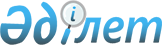 О внесении изменений в решение акима района Магжана Жумабаева Северо-Казахстанской области от 25 февраля 2015 года № 07 "Об образовании избирательных участков для проведения голосования и подсчета голосов в районе Магжана ЖумабаеваСеверо-Казахстанской области"
					
			Утративший силу
			
			
		
					Решение акима района Магжана Жумабаева Северо-Казахстанской области от 8 октября 2015 года № 17. Зарегистрировано Департаментом юстиции Северо-Казахстанской области 23 октября 2015 года № 3430. Утратило силу решением акима района Магжана Жумабаева Северо-Казахстанской области от 23 ноября 2015 года N 27      Сноска. Утратило силу решением акима района Магжана Жумабаева Северо-Казахстанской области от 23.11.2015 N 27 (вводится в действие по истечении десяти календарных дней после дня его первого официального опубликования).

      В соответствии со статьей 21 Закона Республики Казахстан от 24 марта 1998 года "О нормативных правовых актах", аким района Магжана Жумабаева Северо-Казахстанской области РЕШИЛ: 

      1. Внести в решение акима района Магжана Жумабаева Северо-Казахстанской области от 25 февраля 2015 года № 07 "Об образовании избирательных участков для проведения голосования и подсчета голосов в районе Магжана Жумабаева Северо-Казахстанской области" (зарегистрировано в Реестре государственной регистрации нормативных правовых актов под № 3135, опубликовано 03 марта 2015 года в районной газете "Мағжан Жұлдызы" № 10, 03 марта 2015 года в районной газете "Вести" № 10) (далее - решение) следующие изменения:

       приложение указанного решения изложить в новой редакции, согласно приложению к настоящему решению.

      2. Контроль за исполнением настоящего решения возложить на руководителя аппарата акима района Магжана Жумабаева Северо-Казахстанской области. 

      3. Настоящее решение вводится в действие по истечении десяти календарных дней после дня его первого официального опубликования. 

 Избирательные участки, образованные для проведения голосования и подсчета голосов в районе Магжана Жумабаева Северо-Казахстанской области      избирательный участок № 222:

      место нахождения избирательного участка: город Булаево, улица Маяковского, 16, здание коммунального государственного учреждения "Булаевская средняя школа № 3" района Магжана Жумабаева Северо-Казахстанской области;

      границы избирательного участка: город Булаево, улица Юбилейная от начала улицы до улицы Деповская, улица Шоферская (четная сторона) от улицы Юбилейная до улицы Пионерская, улица Пионерская № 44, № 46, № 48, № 50, № 52, № 54, улица Восточная в районе пограничной заставы, переулок Чехова, улицы: Чехова, Московская, Маяковского, Островского, Молодежная, Тельмана, Карима Сутюшева, Линейная, Кирпичная, Деповская, Попова, Олега Кошевого, Заводская, Шоссейная, Магжана Жумабаева, Водопроводная, проезд Олега Кошевого, проезд Заводской;

      избирательный участок № 223:

      место нахождения избирательного участка: город Булаево, улица Комарова, 16, здание здание коммунального государственного учреждения "Булаевская средняя школа № 4" района Магжана Жумабаева Северо-Казахстанской области;

      границы избирательного участка: город Булаево, улица Шоферская нечетная сторона от улицы Юбилейная до улицы Пионерская, улица Пионерская № 1, № 2, № 3, № 4, № 5, № 6, № 7, № 8, № 9, № 10, № 11, № 12, № 13, № 14, № 15, № 16, № 17, № 18, № 19, № 20, № 21, № 22, № 23, № 24, № 25, № 26, № 27, № 28, № 29, № 30, № 31, № 32, № 33, № 34, № 35, № 36, № 37, № 38, № 39, № 40, № 41, № 42, улица Целинная от выезда на село Медвежка до улицы Гоголя, улицы: Комарова, Южная, Спортивная, Школьная, Энергетиков, Мухтара Ауэзова, Ново – Целинная, Королева, проезд Королева, проезд Пионерский, от улицы Южная до конца на юг улицы: Береговая, Абая Кунанбаева, Алии Молдагуловой, Ыбырая Алтынсарина;

      избирательный участок № 224:

      место нахождения избирательного участка: город Булаево, улица Сабита Муканова, 34, здание здание коммунального государственного учреждения "Булаевская школа-гимназия имени Батыр Баяна" района Магжана Жумабаева Северо-Казахстанской области;

      границы избирательного участка: город Булаево, улица Юбилейная от улицы Деповская до улицы Береговая, улица Целинная № 16, № 17, № 18, № 19, № 20, № 21, № 22, № 23, № 24, № 25, № 26, № 27, № 28 до улицы Гоголя, улицы Гоголя, Маншук Маметовой, Лихачева, улица Чкалова (четная сторона) от улицы Набережная до улицы 2 - Западная, от улицы Чкалова до улицы Южная: улицы: Береговая, Абая Кунанбаева, Алии Молдагуловой, Ыбырая Алтынсарина, от улицы Чкалова до конца на юг улицы: Батыр Баяна, Чапаева, Комсомольская, Пятилетка, Тараса Шевченко, Ленинградская, Жабаева, 1 - Западная, 2 - Западная, 3 - Западная, а также улицы: Зеленая, Медиков, Луговая, Мира, Полевая, Новая, Тахира Мусаева, Никулина;

      избирательный участок № 225:

      место нахождения избирательного участка: город Булаево, улица Целинная, 2, здание клуба товарищества с ограниченной ответственностью "Булаевский элеватор" (по согласованию);

      границы избирательного участка: город Булаево, улица Чкалова (нечетная сторона) от улицы Набережная до улицы 2 - Западная, улицы от железнодорожного полотна до улицы Чкалова: 1 - Западная, 2 - Западная, Жабаева, Ленинградская, Тараса Шевченко, Пятилетка, Комсомольская, Чапаева, Батыр Баяна, Ыбырая Алтынсарина, Алии Молдагуловой, Абая Кунанбаева, Береговая, Набережная, а также улицы: С. Киреева, Пушкина, Первомайская, Сабита Муканова, Вокзальная, переулок Элеваторный, проезд Элеваторный, улицы: Элеваторная, Рабочая, Озерная, Привокзальная площадь, улица Целинная № 3, № 3а, № 5, № 7, № 9, № 11, № 13, № 15, № 17, улица Восточная № 3а, № 6, № 8, № 10, № 12; 

      избирательный участок № 226:

      место нахождения избирательного участка: город Булаево, улица Строительная, 36, здание коммунального государственного учреждения "Колледж профессиональной подготовки и сервиса акимата Северо-Казахстанской области Министерства образования и науки Республики Казахстан" (по согласованию);

      границы избирательного участка: город Булаево, улица Мичурина (нечетная сторона) от железнодорожного полотна до конца на север, улицы: Привокзальная, Садовая, Степная, Буденного, Старо - Лесная, Ново - Лесная, Северная, Дорожная от улицы Мичурина (нечетная сторона) до конца на запад, улицы Урожайная, Шухова, Плеханова, Интернациональная, Панфилова, Строительная;

      избирательный участок № 227: 

      место нахождения избирательного участка: город Булаево, улица Буденного, 10, здание коммунального государственного учреждения "Булаевская средняя школа № 2" района Магжана Жумабаева Северо-Казахстанской области";

      границы избирательного участка: город Булаево, улица Мичурина (четная сторона) от железнодорожного полотна до конца на север, улицы: Привокзальная, Садовая, Степная, Буденного, Старо - Лесная, Ново - Лесная, Северная, Дорожная от улицы Мичурина (четная сторона) до конца на восток, улицы: Кутузова, Суворова, Шокана Уалиханова, Горького, Толстого, Столбовая, Лермонтова, Сенная, Амангельды, Некрасова, переулок Школьный;

      избирательный участок № 228:

      место нахождения избирательного участка: город Булаево, Нефтеплощадка, здание колбасного цеха индивидуального предпринимателя "Абильмажинов Б.М" ( по согласованию); 

      границы избирательного участка: город Булаево, Нефтеплощадка, Заготскот;

      избирательный участок № 229:

      место нахождения избирательного участка: село Медвежка, улица Школьная, 19, здание коммунального государственного учреждения "Медвежинская средняя школа" района Магжана Жумабаева Северо-Казахстанской области; 

      границы избирательного участка: село Медвежка; 

      избирательный участок № 230:

      место нахождения избирательного участка: село Полтавка, здание коммунального государственного учреждения "Полтавская средняя школа" района Магжана Жумабаева Северо-Казахстанской области;

      границы избирательного участка: село Полтавка;

      избирательный участок № 231:

      место нахождения избирательного участка: село Хлеборобное, здание коммунального государственного учреждения "Хлеборобная основная школа" района Магжана Жумабаева Северо-Казахстанской области;

      границы избирательного участка: село Хлеборобное; 

      избирательный участок № 232:

      место нахождения избирательного участка: село Александровка, здание коммунального государственного учреждения "Александровская основная школа" района Магжана Жумабаева Северо-Казахстанской области;

      границы избирательного участка: село Александровка, село Алуа

      избирательный участок № 233:

      место нахождения избирательного участка: село Бастомар, здание коммунального государственного учреждения "Бастомарская средняя школа района Магжана Жумабаева Северо-Казахстанской области;

      границы избирательного участка: село Бастомар, село Екатериновка;

      избирательный участок № 234:

      место нахождения избирательного участка: село Возвышенка, улица Магжана Жумабаева, 34, здание Возвышенского Дома культуры; 

      границы избирательного участка: село Возвышенка, улица Магжана Жумабаева (нечетная сторона), улица Ворошилова (нечетная сторона), улицы Ч.Валиханова, Шаталова, Королева, переулок Королева, Гагарина, Степная, Советская, Строительная, Рабочая, ОзҰрная, Чапаева, Садовая, Ленина, Октябрьская, Кирова, Первомайская, Школьная, Восточная, улица Калинина (четная сторона) № 2, № 4, № 6, № 8, № 10, улица Калинина (нечетная сторона) № 1, № 3, № 5, № 7, № 9, № 11, № 13, № 15, № 17, № 19, № 21, № 23, улица Южная (нечетная сторона) № 7 № 9, № 11, № 13, № 15, № 17, № 19, № 21, № 23, № 25, улица Южная (четная сторона) № 2, № 4, № 6, № 8, № 10, № 12, № 14, № 16, № 18, № 20, № 22; 

      избирательный участок № 235:

      место нахождения избирательного участка: село Возвышенка, улица Промышленная, 3, здание конторы акционерного общества "Северо-Казахстанская распределительная электросетевая компания" Возвышенская ремонтно - производственная база Магжана Жумабаева районная электрическая сеть (по согласованию);

      границы избирательного участка: село Возвышенка, улица Магжана Жумабаева (четная сторона), улица Ворошилова (четная сторона), улицы: Юбилейная, Водников, Свердлова, Энергетиков, Западная, Береговая, Мира, Молодежная, Интернациональная, Чкалова, Целинная, улица Калинина (четная сторона) № 12, № 14, № 16, улица Калинина (нечетная сторона) № 25, № 27, № 29, № 31, № 33, № 35, № 37, № 39, № 41, № 43, № 45, № 47, № 49, № 51, № 53, № 55, № 57, улица Южная (нечетная сторона) № 29, № 31, № 33, № 35, № 37, № 39, № 41, № 43, № 45, № 47, № 49, № 51, № 53, № 55, улица Южная (четная сторона) № 24, № 26, № 28, № 30, № 32, № 34, № 36, № 38,№ 40, № 42, № 44, № 46, № 48, № 50, № 52, № 54, № 56, № 58, № 60, № 62, № 64, № 66, № 68, улица Промышленная, улица Абая, село Изобильное, село Малая Возвышенка;

      избирательный участок № 236:

      место нахождения избирательного участка: село Гаврино, бывшее здание коммунального государственного учреждения "Гавринская начальная школа" района Магжана Жумабаева Северо-Казахстанской области;

      границы избирательного участка: село Гаврино;

      избирательный участок № 238:

      место нахождения избирательного участка: село Золотая Нива, здание 

      коммунального государственного учреждения "Золотонивская средняя школа" района Магжана Жумабаева Северо-Казахстанской области; 

      границы избирательного участка: село Золотая Нива;

      избирательный участок № 239:

      место нахождения избирательного участка: село Караганды, здание коммунального государственного учреждения "Карагандинская средняя школа" района Магжана Жумабаева Северо-Казахстанской области;

      границы избирательного участка: село Караганды;

      избирательный участок № 240:

      место нахождения избирательного участка: село Каракога, здание коммунального государственного учреждения "Карагугинская средняя школа" района Магжана Жумабаева Северо-Казахстанской области;

      границы избирательного участка: село Каракога;

      избирательный участок № 241: 

      место нахождения избирательного участка: село Чистое, здание коммунального государственного учреждения "Чистянская неполная средняя школа" района Магжана Жумабаева Северо-Казахстанской области;

      границы избирательного участка: село Чистое;

      избирательный участок № 242:

      место нахождения избирательного участка: село Образец, здание коммунального государственного учреждения "Образцовская начальная школа" района Магжана Жумабаева Северо-Казахстанской области;

      границы избирательного участка: село Образец;

      избирательный участок № 243:

      место нахождения избирательного участка: село Конюхово, здание коммунального государственного учреждения "Конюховская основная школа" района Магжана Жумабаева Северо-Казахстанской области;

      границы избирательного участка: село Конюхово, село Камышлово, село Барашки;

      избирательный участок № 244:

      место нахождения избирательного участка: село Куломзино, здание коммунального государственного учреждения "Куломзинская начальная школа" района Магжана Жумабаева Северо-Казахстанской области;

      границы избирательного участка: село Куломзино;

      избирательный участок № 245:

      место нахождения избирательного участка: село Лебяжье, здание коммунального государственного учреждения "Лебяжинская средняя школа" района Магжана Жумабаева Северо-Казахстанской области;

      границы избирательного участка: село Лебяжье, село Круглое;

      избирательный участок № 246: 

      место нахождения избирательного участка: село Куралай, здание коммунального государственного учреждения "Красно-Казахстанская неполная средняя школа" района Магжана Жумабаева Северо-Казахстанской области;

      границы избирательного участка: село Куралай;

      избирательный участок № 247:

      место нахождения избирательного участка: село Майбалык, здание коммунального государственного учреждения "Майбалыкская средняя школа" района Магжана Жумабаева Северо-Казахстанской области;

      границы избирательного участка: село Майбалык;

      избирательный участок № 249:

      место нахождения избирательного участка: село Молодежное, здание коммунального государственного учреждения "Молодежная неполная средняя школа" района Магжана Жумабаева Северо-Казахстанской области;

      границы избирательного участка: село Молодежное;

      избирательный участок № 250:

      место нахождения избирательного участка: село Сарытомар, здание Сартомарского Дома культуры; 

      границы избирательного участка: село Сарытомар;

      избирательный участок № 251:

      место нахождения избирательного участка: село Молодогвардейское, здание коммунального государственного учреждения "Молодогвардейская средняя школа" района Магжана Жумабаева Северо-Казахстанской области;

      границы избирательного участка: село Молодогвардейское;

      избирательный участок № 252:

      место нахождения избирательного участка: село Надежка, здание Надеждинского Дома культуры; 

      границы избирательного участка: село Надежка;

      избирательный участок № 253:

      место нахождения избирательного участка: село Дюсеке, здание коммунального государственного учреждения "Дюсекенская начальная средняя школа" района Магжана Жумабаева Северо-Казахстанской области;

      границы избирательного участка: село Дюсеке;

      избирательный участок № 254:

      место нахождения избирательного участка: село Еремеевка, здание коммунального государственного учреждения "Еремеевская начальная школы" района Магжана Жумабаева Северо-Казахстанской области; 

      границы избирательного участка: село Еремеевка;

      избирательный участок № 255:

      место нахождения избирательного участка: село Бинаш, здание коммунального государственного учреждения "Беняшская неполная средняя школа" района Магжана Жумабаева Северо-Казахстанской области;

      границы избирательного участка: село Бинаш;

      избирательный участок № 256:

      место нахождения избирательного участка: село Октябрьское, здание коммунального государственного учреждения "Октябрьская средняя школа" района Магжана Жумабаева Северо-Казахстанской области; 

      границы избирательного участка: село Октябрьское, село Суворовка, село Зарослое;

      избирательный участок № 258:

      место нахождения избирательного участка: село Хлебороб, здание коммунального государственного учреждения "Хлеборобовская неполная средняя школа" района Магжана Жумабаева Северо-Казахстанской области; 

      границы избирательного участка: село Хлебороб, село Мичурино;

      избирательный участок № 259:

      место нахождения избирательного участка: село Писаревка, здание коммунального государственного учреждения "Писаревская средняя школа" района Магжана Жумабаева Северо-Казахстанской области; 

      границы избирательного участка: село Писаревка, село Байшилик;

      избирательный участок № 260:

      место нахождения избирательного участка: село Веселовка, здание коммунального государственного учреждения "Веселовская неполная средняя школа" района Магжана Жумабаева Северо-Казахстанской области; 

      границы избирательного участка: село Веселовка;

      избирательный участок № 262:

      место нахождения избирательного участка: село Полудино, здание Полудинского Дома культуры;

      границы избирательного участка: село Полудино, с севера на юг улица Ленина (четная сторона) № 42, № 44, № 46, № 48, № 50, № 52, № 54, № 56, №58, № 60, № 62, № 64, № 66, № 68, №70, № 72, № 74, № 76, № 78, № 80, № 82, № 84, № 86, № 88, № 90, № 92, № 94, № 96, 98, №100, № 102 , № 104, № 106, № 108, № 110, № 112, № 114, № 116, №118, № 120, № 122, улица Ленина (нечетная сторона) № 47, № 49, № 51 № 53, № 55, № 57, № 59, № 61, № 63, № 65, № 67, № 69, № 71, № 73, № 75, № 77, № 79, № 81, № 83, № 85, № 87, № 89, № 91, № 93, № 95, № 97, № 99, № 101, № 103, № 105, улицы: 8 марта, Амангельды, Бондаревой, Буденого, Гагарина, Дзержинского, Жамбыла, К.Маркса, Кирова, Коммунистическая, Комсомольская, Лермонтова, Маяковского, Мира, Молодогвардейская, Новая, Октябрьская, Панфилова, Победы, С.Муканова, Советская, Фадеева, Ш.Руставелли, Шаталова, Чкалова, Матросова, 1 Мая, село Скворцовка;

      избирательный участок № 263:

      место нахождения избирательного участка: станция Ярмы, здание табельного участка федерального государственного унитарного предприятия "Южно-Уральская железная дорога" дочернего предприятия "Петропавловское отделение" (по согласованию);

      границы избирательного участка: село Полудино, улицы: Чапаева, Куйбышева, Лесная, Крупской, улица Ленина (четная сторона) № 2, № 4, № 6, № 8, № 10, № 12, № 14, № 16, № 18, № 20, № 22, № 24, № 26, № 28, № 30, № 32, № 34, № 36, № 38, № 40, улица Ленина (нечетная сторона) № 3, № 5, № 7, № 9, № 11, № 13, № 15, № 17, № 19, № 21, № 23, № 25, № 26, № 27, № 29, № 31, № 33, № 35, № 37, № 39, № 41 № 43, № 45;

      избирательный участок № 264:

      место нахождения избирательного участка: село Ганькино, здание коммунального государственного учреждения "Ганькинская неполная средняя школа" района Магжана Жумабаева Северо-Казахстанской области;

      границы избирательного участка: село Ганькино;

      избирательный участок № 265:

      место нахождения избирательного участка: станция Ганькино, здание табельного участка федерального государственного унитарного предприятия "Южно-Уральская железная дорога" дочернего предприятия "Петропавловское отделение" (по согласованию);

       границы избирательного участка: село Ганькино, в границах улиц № 1 с южной стороны железнодорожного полотна станции Ганькино, № 2 с северной стороны железнодорожного полотна станции Ганькино;

      избирательный участок № 266:

      место нахождения избирательного участка: село Пролетарка, здание коммунального государственного учреждения "Пролетарская средняя школа" района Магжана Жумабаева Северо-Казахстанской области;

      границы избирательного участка: село Пролетарка, село Тельман;

      избирательный участок № 267:

      место нахождения избирательного участка: село Советское, здание коммунального государственного учреждения "Советская средняя школа" района Магжана Жумабаева Северо-Казахстанской области;

      границы избирательного участка: село Советское, село Селекты;

      избирательный участок № 268:

      место нахождения избирательного участка: село Придорожное, здание коммунального государственного учреждения "Придорожная неполная средняя школа" района Магжана Жумабаева Северо-Казахстанской области;

      границы избирательного участка: село Придорожное;

      избирательный участок № 269:

      место нахождения избирательного участка: село Таманское, здание коммунального государственного учреждения "Таманская средняя школа" района Магжана Жумабаева Северо-Казахстанской области; 

      границы избирательного участка: село Таманское, село Сейфолла;

      избирательный участок № 270:

      место нахождения избирательного участка: село Пулеметовка, здание конторы товарищества с ограниченной ответственностью "Таманское" (по согласованию);

      границы избирательного участка: село Пулеметовка;

      избирательный участок № 271:

      место нахождения избирательного участка: село Узынколь, здание коммунального государственного учреждения "Узункольская средняя школа" района Магжана Жумабаева Северо-Казахстанской области; 

      границы избирательного участка: село Узынколь;

      избирательный участок № 272:

      место нахождения избирательного участка: село Шандак, здание медицинского пункта (по согласованию) ;

      границы избирательного участка: село Шандак;

      избирательный участок № 273:

      место нахождения избирательного участка: село Косколь, здание конторы товарищества с ограниченной ответственностью "Рика kz" (по согласованию);

      границы избирательного участка: село Косколь;

      избирательный участок № 274:

      место нахождения избирательного участка: село Успенка, здание коммунального государственного учреждения "Успенская средняя школа" района Магжана Жумабаева Северо-Казахстанской области;

      границы избирательного участка: село Успенка;

      избирательный участок № 275:

      место нахождения избирательного участка: село Рощино, здание коммунального государственного учреждения "Рощинская начальная школа" района Магжана Жумабаева Северо-Казахстанской области;

      границы избирательного участка: село Рощино;

      избирательный участок № 276:

      место нахождения избирательного участка: село Сулышок, здание коммунального государственного учреждения "Энбекшиказахская неполная средняя школя" района Магжана Жумабаева Северо-Казахстанской области;

      границы избирательного участка: село Сулышок;

      избирательный участок № 277:

      место нахождения избирательного участка: село Уваковское, здание медицинского пункта (по согласованию);

      границы избирательного участка: село Уваковское, село Косколь;

      избирательный участок № 278:

      место нахождения избирательного участка: село Байтерек, здание коммунального государственного учреждения "Фурмановская средняя школа" района Магжана Жумабаева Северо-Казахстанской области;

      границы избирательного участка: село Байтерек, село Рявкино;

      избирательный участок № 279:

      место нахождения избирательного участка: село Новый Быт, здание коммунального государственного учреждения "Ново - Бытовская начальная школа" района Магжана Жумабаева Северо-Казахстанской области;

      границы избирательного участка: село Новый Быт;

      избирательный участок № 281:

      место нахождения избирательного участка: село Новотроицкое, здание коммунального государственного учреждения "Колосовская неполная средняя школа" района Магжана Жумабаева Северо-Казахстанской области;

      границы избирательного участка: село Новотроицкое;

      избирательный участок № 282:

      место нахождения избирательного участка: село Чистовское, здание коммунального государственного учреждения "Чистовская средняя школа" района Магжана Жумабаева Северо-Казахстанской области;

      границы избирательного участка: село Чистовское;

      избирательный участок № 283:

      место нахождения избирательного участка: село Урожайное, здание конторы товарищества с ограниченной ответственностью "Чистовский" (по согласованию);

      границы избирательного участка: село Урожайное;

      избирательный участок № 284:

      место нахождения избирательного участка: село Тищенко, здание конторы товарищества с ограниченной ответственностью "Чистовский" (по согласованию);

      границы избирательного участка: село Тищенко, село Украинка;

      избирательный участок № 285:

      место нахождения избирательного участка: село Ногайбай, здание конторы крестьянского хозяйства "Ногайбай" (по согласованию);

      границы избирательного участка: село Ногайбай.


					© 2012. РГП на ПХВ «Институт законодательства и правовой информации Республики Казахстан» Министерства юстиции Республики Казахстан
				
      Аким района

А. Бегманов

      "СОГЛАСОВАНО"
Республика Казахстан
Северо-Казахстанская область
Магжана Жумабаева районная
избирательная комиссия
председатель
08 октября 2015 года 

В. Фиц
Приложение к решению акима района Магжана Жумабаева Северо-Казахстанской области от 08 октября 2015 года № 17Приложение к решению акима района Магжана Жумабаева Северо-Казахстанской области от 25 февраля 2015 года № 07